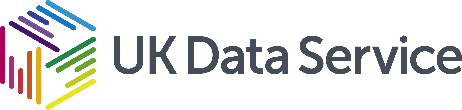 Grant Number: ES/V017047/1 (Entwistle) Sponsor: ESRC (Rapid response to COVID-19)Project title: Care in Funerals: Learning from the ways COVID-19 disrupted funeral provision in the UKThe following files have been archived:Publications:In Press - Re-watching funerals: pandemic experiences and a path for future consideration’ - BereavementIn preparation - ’Care for the Dead Body During and Beyond COVID-19: A Multiple Considerations Approach’ (full length original research article – title subject to change)’Hybridized funerals: experiencing digitally-mediated death rites during the COVID-19 pandemic’ (full length original research article – title subject to change))’Attending funerals and offering comfort during the COVID-19 pandemic: Embellishing Bailey and Walter’s ‘Configurational Eulogy’ for the pandemic and beyond’ (full length original research article – title subject to change)Further articles may follow. File nameFile description (Short description of content, sample size, format, any linking between different types of data, i.e. survey and interviews/focus groups)In 'B0.zip'In 'B0.zip'B002transcript.docxAnonymised interview transcript - Word DocumentB003transcript.docxAnonymised interview transcript - Word DocumentB004transcript.docxAnonymised interview transcript - Word DocumentB005transcript.docxAnonymised interview transcript - Word DocumentB006transcript.docxAnonymised interview transcript - Word DocumentB007transcript.docxAnonymised interview transcript - Word DocumentB008transcript.docxAnonymised interview transcript - Word DocumentB009transcript.docxAnonymised interview transcript - Word DocumentB010transcript.docxAnonymised interview transcript - Word DocumentB011transcript.docxAnonymised interview transcript - Word DocumentB012transcript.docxAnonymised interview transcript - Word DocumentB013transcript.docxAnonymised interview transcript - Word DocumentB014transcript.docxAnonymised interview transcript - Word DocumentB015transcript.docxAnonymised interview transcript - Word DocumentB016transcript.docxAnonymised interview transcript - Word DocumentB017transcript.docxAnonymised interview transcript - Word DocumentB018transcript.docxAnonymised interview transcript - Word DocumentB019transcript.docxAnonymised interview transcript - Word DocumentB020transcript.docxAnonymised interview transcript - Word DocumentB022transcript.docxAnonymised interview transcript - Word DocumentB023transcript.docxAnonymised interview transcript - Word DocumentB024transcript.docxAnonymised interview transcript - Word DocumentB025transcript.docxAnonymised interview transcript - Word DocumentB026transcript.docxAnonymised interview transcript - Word DocumentB027transcript.docxAnonymised interview transcript - Word DocumentB028transcript.docxAnonymised interview transcript - Word DocumentB029transcript.docxAnonymised interview transcript - Word DocumentB030transcript.docxAnonymised interview transcript - Word DocumentIn 'C0.zip'In 'C0.zip'C001transcript.docxAnonymised interview transcript - Word DocumentC002transcript.docxAnonymised interview transcript - Word DocumentC003transcript.docxAnonymised interview transcript - Word DocumentC004transcript.docxAnonymised interview transcript - Word DocumentC005transcript.docxAnonymised interview transcript - Word DocumentC006transcript.docxAnonymised interview transcript - Word DocumentC007transcript.docxAnonymised interview transcript - Word DocumentC008transcript.docxAnonymised interview transcript - Word DocumentC009transcript.docxAnonymised interview transcript - Word DocumentC010transcript.docxAnonymised interview transcript - Word DocumentC011transcript.docxAnonymised interview transcript - Word DocumentC012transcript.docxAnonymised interview transcript - Word DocumentC013transcript.docxAnonymised interview transcript - Word DocumentC014transcript.docxAnonymised interview transcript - Word DocumentIn 'F0.zip'In 'F0.zip'F001transcript.docxAnonymised interview transcript - Word DocumentF002transcript.docxAnonymised interview transcript - Word DocumentF003transcript.docxAnonymised interview transcript - Word DocumentF004transcript.docxAnonymised interview transcript - Word DocumentF005transcript.docxAnonymised interview transcript - Word DocumentF006transcript.docxAnonymised interview transcript - Word DocumentF007transcript.docxAnonymised interview transcript - Word DocumentF008transcript.docxAnonymised interview transcript - Word DocumentF009transcript.docxAnonymised interview transcript - Word DocumentF010transcript.docxAnonymised interview transcript - Word DocumentF012transcript.docxAnonymised interview transcript - Word DocumentF013transcript.docxAnonymised interview transcript - Word DocumentF014,X007transcript.docxAnonymised interview transcript - Word DocumentIn 'X0.zip'In 'X0.zip'X001transcript.docxAnonymised interview transcript - Word DocumentX002transcript.docxAnonymised interview transcript - Word DocumentX003transcript.docxAnonymised interview transcript - Word DocumentX004transcript.docxAnonymised interview transcript - Word DocumentX005transcript.docxAnonymised interview transcript - Word DocumentX006transcript.docxAnonymised interview transcript - Word DocumentX008transcript.docxAnonymised interview transcript - Word DocumentX009transcript.docxAnonymised interview transcript - Word DocumentCareInFuneralsConsentForm.docxBlank consent form - Word DocumentDataList.xlsxData List for Care in Funerals Project - Excel SpreadsheetParticipantInformationCareInFuneralsBereaved.pdfParticipant Information Sheet - PDFParticipantInformationCareInFuneralsCelebrants.pdfParticipant Information Sheet - PDFParticipantInformationCareInFuneralsFuneralDirectors.pdfParticipant Information Sheet - PDFTopicGuideCareInFuneralsBereaved.docxTopic Guide - Word DocumentTopicGuideCareInFuneralsCelebrant.docxTopic Guide - Word DocumentTopicGuideCareInFuneralsFuneralDirector.docxTopic Guide - Word Document CareInFuneralsMethodsOverview.docxMethods Overview – Word DocumentCareInFuneralsReadMe.docxReadMe File Overview – Word Document (this file)